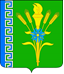 АДМИНИСТРАЦИЯ ТРЕХСЕЛЬСКОГО СЕЛЬСКОГО ПОСЕЛЕНИЯУСПЕНСКОГО РАЙОНАПРОЕКТ П О С Т А Н О В Л Е Н И Яот  ________    2019г.					                                 № ____с. ТрехсельскоеОб утверждении Порядка проведения оценки регулирующего воздействия проектов муниципальных нормативных  правовых актов в сфере предпринимательской и инвестиционной деятельности в Трехсельском сельском поселении Успенского района          В соответствии с Указом Президента Российской Федерации от 07.05.2012г.  № 601 «Об основных направлениях совершенствования системы государственного управления», с Федеральным законом от 02.07.2013г.                  № 176-ФЗ «О внесении изменений в Федеральный закон «Об общих принципах организации законодательных (представительных) и исполнительных органов государственной власти субъектов Российской Федерации» и статьями 7, 46 Федерального закона 131- ФЗ «Об общих принципах организации местного самоуправления в Российской Федерации" по вопросам оценки регулирующего воздействия проектов нормативных правовых актов и экспертизы нормативных правовых актов», Администрация Трехсельского  сельского поселения Успенского района ПОСТАНОВЛЯЕТ: 	1. Утвердить прилагаемый Порядок  проведения  оценки  регулирующего  воздействия проектов муниципальных нормативных  правовых актов в сфере предпринимательской и инвестиционной деятельности в Трехсельском  сельском поселении Успенского района  (приложение).          2.Обнародовать данное постановление, разместить  его на  официальном сайте Трехсельского   сельского поселения:www.trehselskoe.ru             3. Настоящее постановление вступает в силу с момента его обнародования.          4. Контроль за исполнением настоящего постановления оставляю за собой.Глава Трехсельского сельскогопоселения Успенского района                                           Т.И. КалзаПриложение  к постановлениюадминистрации Трехсельского сельского поселения Успенского района   от ___  _______ 2019 г. №                                                         ПОРЯДОКпроведения оценки регулирующего воздействия проектов  муниципальных нормативных правовых актов в сфере предпринимательской и инвестиционной деятельности.Общие положения
1.1. Настоящий Порядок устанавливает процедуру проведения администрацией Трехсельского  сельского поселения Успенского района  оценки регулирующего воздействия проектов нормативных правовых актов Трехсельского сельского поселения Успенского района (далее - уполномоченный орган), а также подготовки соответствующих заключений.
1.2. Оценка регулирующего воздействия проектов нормативных правовых актов Трехсельского  сельского поселения Успенского района (далее - нормативные правовые акты) проводится в целях выявления положений, вводящих избыточные обязанности, запреты и ограничения для субъектов предпринимательской и инвестиционной деятельности или способствующих их введению, а также положений, способствующих возникновению необоснованных расходов субъектов предпринимательской и инвестиционной деятельности и бюджета Трехсельского сельского поселения Успенского района.
1.3. Оценка регулирующего воздействия проектов нормативных правовых актов проводится в отношении проектов нормативных правовых актов, затрагивающих вопросы осуществления предпринимательской и инвестиционной деятельности, за исключением:
- проектов нормативных правовых актов, устанавливающих, изменяющих, приостанавливающих, отменяющих местные налоги и сборы;
- проектов нормативных правовых актов, регулирующих бюджетные правоотношения.
1.4. Оценка регулирующего воздействия проектов нормативных правовых актов не проводится в отношении проектов нормативных правовых актов, содержащих сведения, составляющие государственную тайну, или сведения конфиденциального характера, а также разработанных в целях предупреждения и (или) ликвидации чрезвычайных ситуаций природного и техногенного характера, недопущения кризисных ситуаций и предупреждения террористических актов и (или) для ликвидации их последствий.2. Порядок проведения оценки регулирующего воздействия
проектов нормативных правовых актов2.1. Одновременно с принятием решения о подготовке проекта нормативного правового акта разработчик, ответственный за подготовку вышеуказанного проекта (далее - регулирующий орган), осуществляет предварительную оценку регулирующего воздействия.
2.2. Предварительная оценка регулирующего воздействия проводится в целях определения:
а) относятся ли общественные отношения, предполагаемые к регулированию проектом нормативного правового акта, к отношениям, предусмотренным пунктом 1.3 настоящего Порядка;
б) предусматривает ли проект нормативного правового акта, подлежащий разработке, положения, которыми изменяется содержание прав и обязанностей субъектов предпринимательской и инвестиционной деятельности, изменяется содержание или порядок реализации полномочий администрации Трехсельского сельского поселения Успенского района в отношениях с субъектами предпринимательской и инвестиционной деятельности (далее - новое правовое регулирование в части прав и обязанностей субъектов предпринимательской и инвестиционной деятельности), а также приведет ли предусмотренное проектом нормативного правового акта, подлежащим разработке, новое правовое регулирование в части прав и обязанностей субъектов предпринимательской и инвестиционной деятельности:
- к невозможности исполнения указанными субъектами возложенных на них обязанностей вследствие противоречий или пробелов в правовом регулировании, отсутствия необходимых организационных или технических условий у администрации Трехсельского сельского поселения Успенского  района, а также сложившегося в Трехсельского сельском поселении уровня развития технологий, инфраструктуры, рынков товаров и услуг;
- к возникновению у указанных субъектов дополнительных существенных расходов при осуществлении предпринимательской и инвестиционной деятельности либо к возникновению дополнительных существенных расходов бюджета Трехсельского сельского поселения Успенского района.
2.3. В случае если проект нормативного правового акта, подлежащий разработке, не регулирует отношения, предусмотренные пунктом 1.3 настоящего Порядка, регулирующий орган после подготовки вышеуказанного проекта не проводит оценку регулирующего воздействия, о чем указывает в пояснительной записке к проекту.
2.4. В случае если проект нормативного правового акта регулирует отношения, предусмотренные пунктом 1.3 настоящего Порядка, регулирующий орган:
а) готовит и направляет для размещения в специализированном разделе по вопросам оценки регулирующего воздействия официального сайта в сети Интернет уведомление о подготовке проекта нормативного правового акта, в котором указывает краткое описание концепции (идеи) предлагаемого проекта нормативного правового акта, сведения о его разработчике, срок, в течение которого регулирующим органом принимаются предложения в связи с размещением уведомления, который определяется разработчиком и не может составлять менее 3 рабочих дней, а также способ представления предложений;
б) рассматривает все предложения, поступившие в связи с размещением уведомления о подготовке проекта нормативного правового акта, и составляет
перечень поступивших предложений с указанием заявителя, краткого содержания предложения, результата его рассмотрения (о принятии либо причинах отклонения);
в) по результатам рассмотрения предложений, поступивших в связи с размещением уведомления о подготовке проекта нормативного правового акта, принимает решение о подготовке проекта нормативного правового акта либо об отказе от подготовки проекта нормативного правового акта;
г) в случае принятия решения об отказе от подготовки проекта нормативного правового акта размещает соответствующее решение в специализированном разделе по вопросам оценки регулирующего воздействия официального сайта в информационно-телекоммуникационной сети Интернет http://krap-adm.ru (далее - официальный сайт);
д) осуществляет подготовку проекта нормативного правового акта;
е) готовит к проекту нормативного правового акта пояснительную записку с положительным заключением о предварительной оценке регулирующего воздействия, указывая, что проект нормативного правового акта не предусматривает новое правовое регулирование в отношении прав и обязанностей субъектов предпринимательской и инвестиционной деятельности либо предусмотренное проектом нормативного правового акта новое правовое регулирование в части прав и обязанностей субъектов предпринимательской и инвестиционной деятельности не приведет к последствиям, представленным в подпункте "б" пункта 2.2 настоящего Порядка, и направляет проект и пояснительную записку к нему в рабочую группу по внедрению и развитию оценки регулирующего воздействия проектов нормативных правовых актов Трехсельского сельского поселения Успенского  района и экспертизы нормативных правовых актов Трехсельского  сельского поселения, затрагивающих вопросы осуществления предпринимательской и инвестиционной деятельности в Успенском  муниципальном районе (далее - рабочая группа);
ж) в случае установления в проекте нормативного правового акта признаков нового правового регулирования в части прав и обязанностей субъектов предпринимательской и инвестиционной деятельности, создающего риски возникновения негативных последствий, указанных в подпункте "б" пункта 2.2 настоящего Порядка, регулирующий орган принимает решение о проведении углубленной оценки регулирующего воздействия и публичных консультаций.
2.5. При проведении углубленной оценки регулирующего воздействия проекта нормативного правового акта регулирующий орган проводит подробный анализ и оценку проекта нормативного правового акта по следующим направлениям:
- описание цели регулирования, установление соответствия целей регулирования принципам правового регулирования, а также приоритетам развития Трехсельского сельского поселения, представленным в стратегических и программных документах;
- характеристика существующей проблемы, на решение которой направлено принятие проекта нормативного правового акта, определение перечня действующих нормативных правовых актов или их отдельных положений, устанавливающих регулирование, моделирование возможных последствий при отсутствии государственного регулирования, описание ожидаемых результатов (выгод и издержек) от введения государственного регулирования, а также возможность ее решения иными правовыми, информационными или организационными средствами;
- установление социальных групп, на которые оказывается регулирующее воздействие, интересы которых будут затронуты новым правовым регулированием в части прав и обязанностей субъектов предпринимательской и инвестиционной деятельности, их предполагаемые издержки и выгоды от предусмотренного проектом акта правового регулирования;
- риски не достижения целей правового регулирования, а также возможные негативные последствия от введения правового регулирования для экономического развития Трехсельского  сельского поселения в целом или отдельных отраслей экономики, конкуренции, рынков товаров и услуг, в том числе развития субъектов малого и среднего предпринимательства;
- расчет возможной суммы расходов бюджета Трехсельского сельского поселения, связанных с созданием необходимых правовых, организационных и информационных условий применения проекта нормативного правового акта, а также расходы организаций, осуществляющих предпринимательскую и инвестиционную деятельность, собственником имущества которых является Трехсельского поселение.
2.6. В рамках проведения оценки регулирующего воздействия в целях учета мнения субъектов предпринимательской деятельности регулирующим органом проводятся публичные консультации по проекту нормативного правового акта в соответствии с типовым порядком (стандартом) проведения публичных консультаций с предпринимательским сообществом (приложение № 1 к настоящему Порядку).
2.7. Публичные консультации начинаются одновременно с размещением в специализированном разделе по вопросам оценки регулирующего воздействия официального сайта в сети Интернет уведомления о проведении публичных консультаций и завершаются не позднее 30 дней с момента принятия решения о проведении углубленной оценки регулирующего воздействия.
2.8. По результатам углубленной оценки регулирующим органом к проекту нормативного правового акта готовится заключение об оценке регулирующего воздействия рассматриваемого проекта (приложение № 2 к настоящему Порядку), содержащее необходимые расчеты, обоснования и прогнозы социально-экономических и финансовых последствий реализации предлагаемых решений, вывод о наличии (отсутствии) в проекте положений, которые:
вводят избыточные административные и иные ограничения и обязанности для субъектов предпринимательской и инвестиционной деятельности или способствуют их введению;
способствуют возникновению необоснованных расходов субъектов предпринимательской и инвестиционной деятельности;
способствуют возникновению необоснованных расходов бюджета Трехсельского  сельского поселения
необоснованно способствуют ограничению конкуренции.
2.9. Позиции участников публичных консультаций относительно положений проекта нормативного правового акта, которыми изменяется содержание прав и обязанностей субъектов предпринимательской и инвестиционной деятельности, изменяется содержание или порядок реализации полномочий администрации Трехсельского сельского поселения в отношениях с субъектами предпринимательской и инвестиционной деятельности, а также относительно возможных последствий введения нового правового регулирования в обязательном порядке подлежат учету в ходе подготовки проекта заключения об оценке регулирующего воздействия нормативного правового акта.
2.10. Заключение об оценке регулирующего воздействия проекта нормативного правового акта, подписанное руководителем регулирующего органа, и отчет о публичных консультациях подлежат публикации регулирующим органом в специализированном разделе по вопросам оценки регулирующего воздействия официального сайта в сети Интернет.
2.11. После проведения углубленной оценки регулирующего воздействия проекта нормативного правового акта регулирующий орган направляет одновременно всем членам рабочей группы комплект следующих документов:
- копию проекта нормативного правового акта;
- копию отчета о публичных консультациях;
- копию пояснительной записки с положительным заключением о предварительной оценке регулирующего воздействия проекта нормативного правового акта;
- копию заключения об оценке регулирующего воздействия проекта нормативного правового акта.
Состав рабочей группы утверждается распоряжением администрации Трехсельского сельского поселения.
Представленные документы рассматриваются членами рабочей группы, по результатам рассмотрения указанных документов члены рабочей группы направляют письменное уведомление в адрес регулирующего органа о принятии, направлении на доработку или отклонении заключения об оценке регулирующего воздействия нормативного правового акта.
2.12. В случае принятия заключения об оценке регулирующего воздействия нормативного правового акта всеми членами рабочей группы, регулирующий орган направляет председателю рабочей группы проект протокола решения рабочей группы о принятии заключения об оценке регулирующего воздействия нормативного правового акта для утверждения.
2.13. В случае письменного извещения о необходимости направления на доработку или отклонения заключения об оценке регулирующего воздействия нормативного правового акта хотя бы одним из членов рабочей группы регулирующий орган направляет в адрес председателя рабочей группы уведомление о необходимости проведения заседания рабочей группы.
Председатель рабочей группы назначает дату и время проведения заседания рабочей группы. Регулирующий орган письменно уведомляет всех членов рабочей группы о дате, времени и месте проведения заседания и одновременно представляет копию письменного извещения о необходимости направления на доработку или отклонения заключения об оценке регулирующего воздействия нормативного правового акта.
2.14. В случае принятия в ходе заседания рабочей группы решения о направлении на доработку или отклонении заключения об оценке регулирующего воздействия регулирующим органом составляется протокол рабочей группы, содержащий обоснования принятия соответствующего решения. В этом случае заключения регулирующего органа об оценке регулирующего воздействия считаются не принятыми рабочей группой. При этом в протоколе рабочей группы могут быть сделаны выводы о необходимости повторного проведения процедур, предусмотренных данным Порядком, начиная с соответствующей невыполненной или выполненной ненадлежащим образом процедуры, с последующей доработкой и повторным направлением членам рабочей группы пакета документов, указанных в пункте 2.11 настоящего Порядка.
2.15. После доработки проекта нормативного правового акта на предмет устранения замечаний и учета предложений рабочей группы регулирующий орган повторно проводит оценку регулирующего воздействия проекта нормативного правового акта.Глава Трехсельского сельскогопоселения Успенского района                                                  Т.И. КалзаУВЕДОМЛЕНИЕо проведении публичных консультаций по проекту муниципального нормативного правового акта Трехсельского сельского поселения Успенского района , затрагивающего вопросы осуществления предпринимательской и инвестиционной деятельностиВ соответствии с Порядком проведения оценки регулирующего воздействия проектов муниципальных нормативных правовых актов и экспертизы муниципальных нормативных правовых актов Администрации Трехсельского сельского поселения Успенского  района, затрагивающих вопросы предпринимательской и инвестиционнойдеятельности,______________________________________________________(указывается наименование разработчика проекта,органа в соответствующей сфере деятельности)уведомляет о проведении публичных консультаций в целях оценки регулирующего воздействия  проекта  муниципального нормативного правового акта Трехсельского сельского поселения Успенского района______________________________________________(указывается наименование проекта)(далее - проект).Срок проведения публичных консультаций: с ______________ по __________.Предложения  и (или) замечания не рассматриваются  в случае направления их после указанного срока.Ответы  рекомендуем  направлять по почте или курьерским способом на имя Главы Трехсельского  муниципального района по адресу: с. Трехсельское , ул. Мира,15, или в виде электронного документа на электронный адрес: Trehsadm@mail.ru.Пожалуйста, заполните и направьте данную форму в соответствии с указанными выше способами.По Вашему желанию укажите о себе следующую контактную информацию:Наименование организации (индивидуального предпринимателя) либо Ф.И.О. физического лица: ___________________________________________.Сфера деятельности ___________________________________________.Номер контактного телефона: ___________________________________.Адрес электронной почты (при наличии):_________________________.По Вашему желанию ответьте на следующие вопросы:1. Считаете ли Вы необходимым и обоснованным принятие проекта?2. Какие, по Вашей оценке, субъекты предпринимательской и инвестиционной деятельности будут затронуты предлагаемым нормативнымрегулированием (по видам субъектов, по отраслям, по количеству такихсубъектов)?________________________________________________________3. Оцените издержки (материальные, временные, иные), упущенную выгоду субъектов предпринимательской и инвестиционной деятельности, возможные при введении предлагаемого регулирования.Какие из них Вы считаете избыточными и почему?__________________________________________________________________4. Требуется ли переходный период для вступления в силу предлагаемого проекта (если да, какова его продолжительность), какие ограничения по срокам введения нового нормативного регулирования необходимо учесть?_________________________________________________________5. Считаете ли Вы, что нормы, устанавливаемые в представленной редакции проекта, недостаточно обоснованы? Укажите такие нормы.__________________________________________________________________6. Иные предложения и замечания по проекту __________________________________________________________________ЗАКЛЮЧЕНИЕоб оценке регулирующего воздействия на проект муниципального нормативного правового акта Трехсельского сельского поселения  Успенского района  вопросы осуществления предпринимательской и инвестиционной деятельностиУполномоченный орган в соответствии с Порядком проведения оценкирегулирующего воздействия проектов муниципальных нормативных правовых актов и экспертизы муниципальных нормативных правовых актов Трехсельского сельского поселения Успенского района, затрагивающих вопросы предпринимательской и инвестиционной деятельности, рассмотрел проект ____________________________________________________(далее - проект),  (указывается наименование проекта)направленный ________________________________________________.(указывается наименование разработчика проекта, органав соответствующей сфере деятельности)По  результатам  проведения  оценки  регулирующего  воздействия проекта сделаны следующие выводы: _________________________________.(выводы в соответствии Порядком. Обоснованиевыводов, а также иные замечания и (или) предложения)______________________________________    _____________________    (должность)                 (подпись)                  (Ф.И.О.)  "___" ____________ 20___ г.ПЛАНпроведения экспертизы муниципальных нормативных правовых актов Трехсельского сельского поселения Успенского района, затрагивающих вопросы осуществления предпринимательской и инвестиционной деятельностиУВЕДОМЛЕНИЕо проведении публичных консультаций по муниципальному нормативному правовому акту Трехсельского сельского поселения , затрагивающему вопросы осуществления предпринимательской и инвестиционной деятельностиВ соответствии с Порядком проведения оценки регулирующего воздействия проектов муниципальных нормативных правовых актов и экспертизы муниципальных нормативных правовых актов Администрации Трехсельского сельского поселения Успенского района, затрагивающих вопросы предпринимательской и инвестиционной деятельности, финансовое  управление Администрации Трехсельского сельского поселения  уведомляет  о проведении публичных  консультаций в рамках экспертизы________________________________________________________(далее - акт) (указывается наименование акта)в целях выявления в нем положений, необоснованно затрудняющих осуществление предпринимательской и инвестиционной деятельности.Срок проведения публичных консультаций: с __________ по ________.Предложения и (или) замечания не рассматриваются в случае их направления после указанного срока.Ответы рекомендуем направлять по почте или курьерским способом на имя Главы  Трехсельского сельского поселения  по адресу: с.Трехсельское, ул. Мира,15, или в виде электронного документа на электронный адрес: Trehsadm@mail.ruПожалуйста, заполните и  направьте данную форму в соответствии с указанными выше способами.По Вашему желанию укажите о себе следующую контактную информацию:Наименование  организации (индивидуального предпринимателя) либо Ф.И.О. физического лица): __________________________________________.Сфера деятельности: __________________________________________.Номер контактного телефона: ___________________________________.Адрес электронной почты (при наличии): _________________________.По Вашему желанию ответьте на следующие вопросы:1. Какие, по Вашей оценке, субъекты предпринимательской и инвестиционной деятельности затронуты правовым регулированием (по видам субъектов, по отраслям, по количеству таких субъектов)?__________________________________________________________________2. Есть ли полезные эффекты по результатам реализации акта? Укажите их.________________________________________________________________3. Есть ли негативные эффекты по результатам реализации акта? Укажите их.__________________________________________________________________4.Содержитли акт избыточные требования к субъектам предпринимательской и инвестиционной деятельности?_________________________________________________________________5. Оцените издержки (материальные, временные, иные) субъектов предпринимательской и инвестиционной деятельности, возникшие в результате правового регулирования. Какие из них Вы считаете избыточными и почему?__________________________________________________________________6. Считаете ли Вы, что нормы акта недостаточно обоснованы? Укажитетакие нормы.______________________________________________________7. Иные предложения и замечания по акту._________________________________________________________________ЗАКЛЮЧЕНИЕпо результатам проведения экспертизы муниципального нормативного правового акта Трехсельского сельского поселения , затрагивающего вопросы осуществления предпринимательской и инвестиционной деятельностиУполномоченный орган Администрации Трехсельского сельского поселения Успенского района  в соответствии с Порядком проведения оценки регулирующего воздействия проектов муниципальных нормативных правовых актов и экспертизы муниципальных нормативных правовых актов Администрации Трехсельского сельского поселения, затрагивающих вопросы предпринимательской и инвестиционной деятельности, рассмотрел ___________________________________(далее - акт) и сообщает следующее.(указывается наименование акта)По акту проведены публичные консультации в сроки с _______ по _____________________________________________________________________(указываются краткие комментарии о проведенных публичных консультациях, количестве и составе их участников, основной вывод)С учетом  информации,   полученной   в   ходе  проведения  публичныхконсультаций, и представленных материалов сделаны следующие выводы:___________________________________________________________(выводы в соответствии утвержденным Порядком. Обоснование выводов, а также иные замечания и (или) предложения)__________________________________________________________(должность)                    (подпись)                 (Ф.И.О.)"___" _________ 20__ г.Приложение N 1к Порядку проведения оценки регулирующего воздействия проектов муниципальных нормативных правовых актов и экспертизы муниципальных нормативных правовых актов Трехсельского сельского поселения района, затрагивающих вопросы предпринимательской и инвестиционной деятельностиПриложение N 2к Порядку проведения оценки регулирующего воздействия проектов муниципальных нормативных правовых актов и экспертизы муниципальных нормативных правовых актов Трехсельского сельского поселения, затрагивающих вопросы предпринимательской и инвестиционной деятельностиПриложение N 3к Порядку проведения оценки регулирующего воздействия проектов муниципальных нормативных правовых актов и экспертизы муниципальных нормативных правовых актов Трехсельского сельского поселения  Успенского  района, затрагивающих вопросы предпринимательской и инвестиционной деятельностиN№ п/пРеквизиты актаПоложение акта, создающее условия, необоснованно затрудняющие осуществление предпринимательской и инвестиционной деятельностиДата начала проведения экспертизыСрок проведения экспертизы1234512Приложение N 4к Порядку проведения оценки регулирующего воздействия проектов муниципальных нормативных правовых актов и экспертизы муниципальных нормативных правовых актов Трехсельского  сельского поселения , затрагивающих вопросы предпринимательской и инвестиционной деятельностиПриложение N 5к Порядку проведения оценки регулирующего воздействия проектов муниципальных нормативных правовых актов и экспертизы муниципальных нормативных правовых актов Трехсельского сельского поселения , затрагивающих вопросы предпринимательской и инвестиционной деятельности